Бизнес требования и требования к ИСЧто мы хотим:У каждой группы номенклатуры должен быть свой набор Свойств. У каждого набора свойств (пример набора “СвойстваСотовыеТелефоны”) должны быть свойства 5 типов:“Строка”“Список значений”“Набор из списка значений”“Число”“Булево”Типы свойствКаждое свойство группы номенклатуры типа “Список значений” (Панель навигации- Важное-Свойства Каталога формы элемента номенклатуры). Данный список должен быть полностью редактируемым и иметь собственный интерфейс (интерфейс требует уточнения). Каждое свойство группы номенклатуры типа “Набор из списка значений” представляет собой набор из списка значений, то есть значения свойства может состоять из нескольких элементов списка значений.Каждое свойство группы номенклатуры типа “Число” должно иметь привязку к функциональности “Единицы измерения” (при вводе числа, указание единицы измерения из справочника “Единицы измерения”, например 106 Дбл).Каждое свойство группы номенклатуры типа “Булево” имеет стандартную функциональность ввода (Да/Нет) и вводится в поле “Значение” свойства.Каждое свойство группы номенклатуры типа “Строка” является обычной строкой.Вышеописанный требуемый функционал, должен соответствовать ряду следующих условий:Каждой группе номенклатуры должен соответствовать свой список свойств. Таким образом, должна сохраняться привязка между группой номенклатуры и свойствами определенной для этой группы номенклатуры. 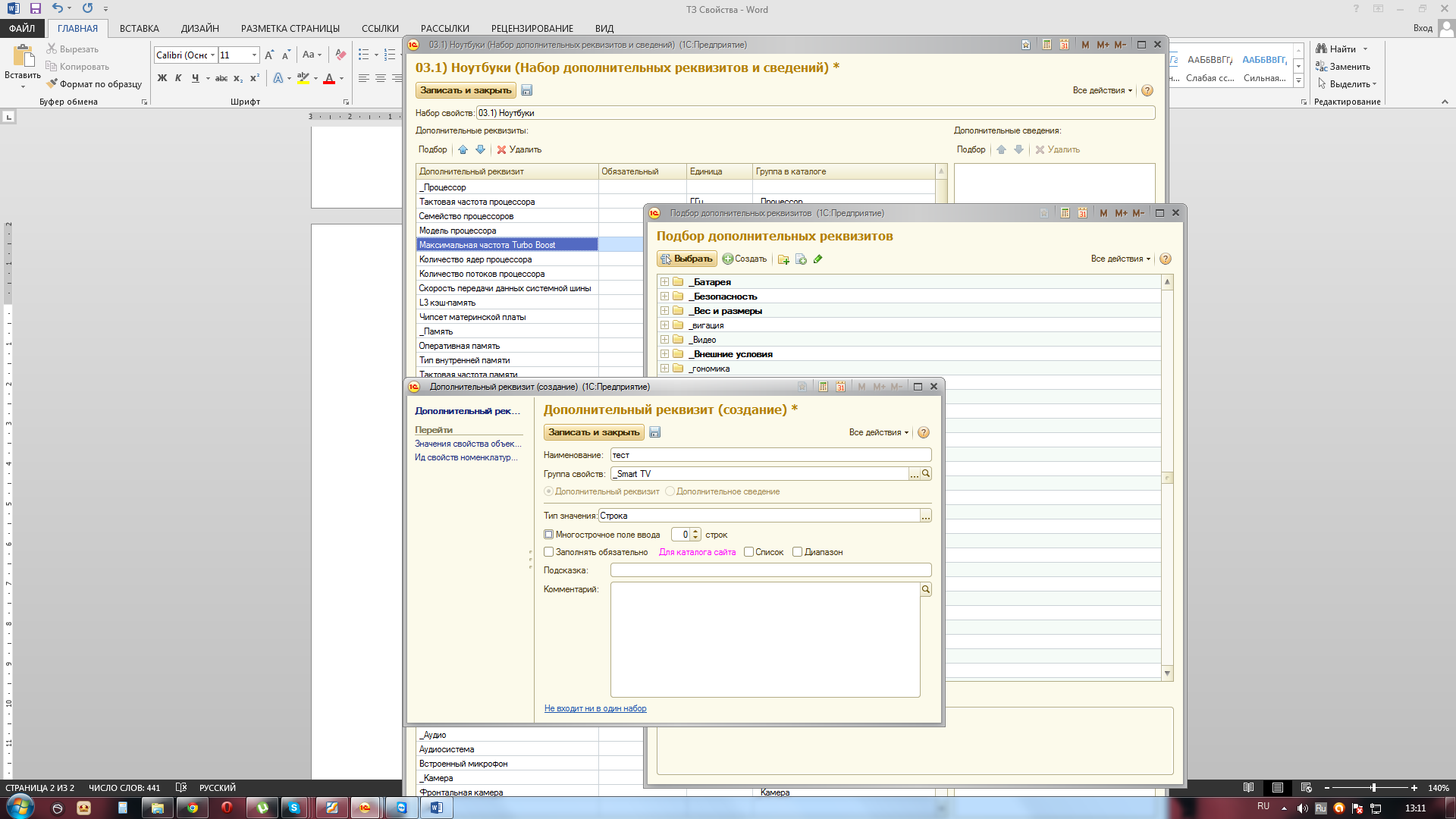 В форме “Подбор дополнительных реквизитов”, при создании нового свойства должна быть возможность создавать и привязывать свойство номенклатуры к группе номенклатуры. (как должна функционировать иерархия )Все списки значений свойств типа “Cписок значений” и “Набор из списка значений” должны быть полностью редактируемыми. (Добавление, удаление, поиск, редактирование, функциональная возможность объединения элементов списка значений в одно новое значение свойства. Необходимо реализовать инструмент копирования значений свойств из Товара А в Товар Б, при условии, что Товар А и Товар Б находятся в одной группе номенклатуры.Должна быть возможность скопировать свойства из группы номенклатуры А в группу номенклатуру B со всеми списками значений, единицами измерениями и так далее.